KАРАР                                                                     РЕШЕНИЕО внесении дополнений в решение Совета сельского поселения Кожай-Семеновский сельсовет муниципального района Миякинский район Республики Башкортостан от 25 июня 2018 г. № 191 «Об утверждении нормативов формирования расходов на оплату труда в органах местного самоуправления сельского поселения Кожай-Семеновский сельсовет муниципального района Миякинский район Республики Башкортостан»В соответствии с  Указом Главы Республики Башкортостан от 01 ноября 2018 года N УГ-249, Совет сельского поселения Кожай-Семеновский сельсовет муниципального района Миякинский район Республики Башкортостан,Р Е Ш И Л :1. Внести в решение Совета сельского поселения Кожай-Семеновский сельсовет муниципального района Миякинский район Республики Башкортостан от 25.06.2019 г. № 191 «Об утверждении нормативов формирования расходов на оплату труда в органах местного самоуправления сельского поселения Кожай-Семеновский сельсовет муниципального района Миякинский район Республики Башкортостан» (далее –Решение)  следующие изменения:1. Раздел 6 добавить пункт 6.3.1  следующего содержания:«Оказание материальной помощи муниципальным служащим при уходе в очередной отпуск производится  на основании распоряжении главы сельского поселения Кожай-Семеновский сельсовет муниципального района Миякинский район Республики Башкортостан по заявлению муниципального служащего в размере одного должностного оклада»3. Добавить пункт 6.4.8 следующего содержания:6.4.8. «К денежному содержанию муниципального служащего, на которого возложено исполнение обязанностей лица, замещающего муниципальную должность, - руководителя дополнительно выплачивается (при условии заключения соответствующего дополнительного соглашения к трудовому договору) разница между его денежным содержанием и ежемесячным денежным вознаграждением, а также ежемесячным и квартальным денежным поощрением, установленным в отношении руководителя согласно штатному расписанию.Денежное содержание муниципального служащего, на которого распоряжением главы администрации сельского поселения Кожай-Семеновский сельсовет муниципального района Миякинский район  Республики Башкортостан  возложено исполнение обязанностей лица, замещающего должность муниципальной службы, - руководителя определяется (при условии заключения соответствующего дополнительного соглашения к трудовому договору) по должностному окладу, установленному в отношении руководителя согласно штатному расписанию» 4.  Пункт  6.2  добавить следующие предложения: «Материальная помощь может быть выплачена в течение календарного года независимо от ухода работника в отпуск.В случае если работник не использовал в текущем году ежегодный оплачиваемый отпуск и ему не выплачивалась материальная помощь, в конце года на основании заявления ему выплачивается материальная помощь».5. В пункт 4.1 добавить подпункт следующего содержания:«е) Единовременная выплата и материальная помощь при предоставлении ежегодного оплачиваемого отпуска в размере трех должностных окладов»6. Настоящее решение распространяется на правоотношения, возникшие с 1 ноября 2018 года.7. Контроль  за исполнением настоящего решения возложить на постоянную комиссию Совета сельского поселения Кожай-Семеновский сельсовет муниципального района Миякинский район республики Башкортостан по бюджету, налогам и вопросам собственности.Глава сельского поселения	 	 			Р.А. Каримовс. Кожай-Семеновка25 июля 2019 г.№ 258БашkортостанРеспубликаhыМиeкe районы муниципальрайоныныnКожай-Семеновка ауыл советы ауылбилeмehеСоветы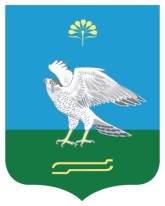 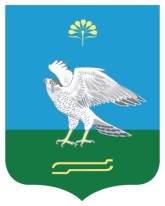 Советсельского поселения Кожай-Семеновский сельсовет муниципального района Миякинский район Республики Башкортостан